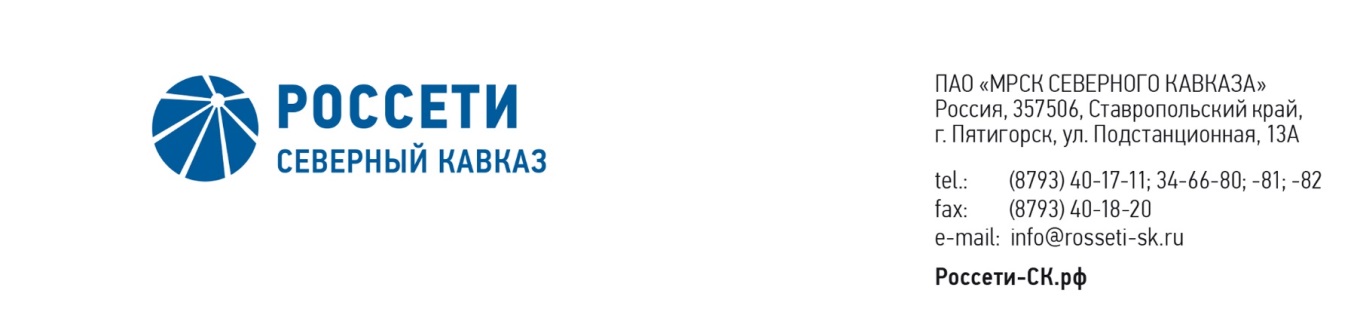 ПРОТОКОЛ № 412заседания Совета директоров ПАО «МРСК Северного Кавказа»Место подведения итогов голосования: Ставропольский край, 
г. Пятигорск, пос. Энергетик, ул. Подстанционная, д. 13а.Дата проведения: 06 марта 2020 года.Форма проведения: опросным путем (заочное голосование).Дата подведения итогов голосования: 06 марта 2020 года, 23:00.Дата составления протокола: 10 марта 2020 года.Всего членов Совета директоров ПАО «МРСК Северного Кавказа» -                      11 человек.В заочном голосовании приняли участие (получены опросные листы) члены Совета директоров:Андропов Дмитрий МихайловичБобков Дмитрий АлексеевичГребцов Павел ВладимировичГурьянов Денис ЛьвовичДомнич Виталий АнатольевичИванов Виталий ВалерьевичКирюхин Сергей ВладимировичПерец Алексей ЮрьевичПятигор Александр МихайловичСасин Николай ИвановичСергеева Ольга АндреевнаКворум имеется.Повестка дня:О рассмотрении предложений акционеров Общества по внесению вопросов в повестку дня годового Общего собрания акционеров Общества и по выдвижению кандидатов в органы управления и контроля Общества.Об определении даты заседания Совета директоров Общества по рассмотрению вопросов, связанных с подготовкой к проведению годового Общего собрания акционеров Общества.Итоги голосования и решения, принятые по вопросам повестки дня:Вопрос № 1. О рассмотрении предложений акционеров Общества по внесению вопросов в повестку дня годового Общего собрания акционеров Общества и по выдвижению кандидатов в органы управления и контроля Общества.Решение:1. Включить в список кандидатур для голосования по выборам в Совет директоров Общества следующих кандидатов:2. Включить в список кандидатур для голосования по выборам в Ревизионную комиссию Общества следующих кандидатов:Голосовали «ЗА»: Андропов Д.М., Бобков Д.А., Гребцов П.В., Гурьянов Д.Л., Домнич В.А., Иванов В.В., Кирюхин С.В., Перец А.Ю., Пятигор А.М.,                  Сасин Н.И., Сергеева О.А.«ПРОТИВ»: нет. «ВОЗДЕРЖАЛСЯ»: нет.Решение принято единогласно.Вопрос № 2. Об определении даты заседания Совета директоров Общества по рассмотрению вопросов, связанных с подготовкой к проведению годового Общего собрания акционеров Общества.Решение:Определить дату заседания Совета директоров Общества, проводимого для рассмотрения вопросов, связанных с подготовкой к проведению годового Общего собрания акционеров Общества (в том числе вопросов об определении даты, места и времени проведения годового Общего собрания акционеров, времени начала регистрации лиц, участвующих в годовом Общем собрании акционеров Общества; об утверждении повестки дня годового Общего собрания акционеров; об утверждении даты определения (фиксации) лиц, имеющих право на участие в годовом Общем собрании акционеров; об утверждении формы и текста бюллетеней для голосования на годовом Общем собрании акционеров Общества и т.д.) - не позднее 20 мая 2020 года.Голосовали «ЗА»: Андропов Д.М., Бобков Д.А., Гребцов П.В., Гурьянов Д.Л., Домнич В.А., Иванов В.В., Кирюхин С.В., Перец А.Ю., Пятигор А.М.,                  Сасин Н.И., Сергеева О.А.«ПРОТИВ»: нет. «ВОЗДЕРЖАЛСЯ»: нет.Решение принято единогласно.Председатель Совета директоров			 С.В. КирюхинКорпоративный секретарь 		       С.В. ЧистовПАО «МРСК Северного Кавказа»Россия, 357506, Ставропольский край,г. Пятигорск, ул. Подстанционная, 13 Ател.: (8793) 40-17-11, 34-66-81, факс (8793) 40-18-20e-mail: mrsk-sk@mrsk-sk.ru, www.rossetisk.ru№Кандидатура, предложенная акционером (-ами) для включения в список для голосования по выборам в Совет директоров ОбществаДолжность, место работы кандидата, предложенного акционером (-ами) для включения в список для голосования по выборам в Совет директоров ОбществаФ.И.О. /наименование акционера (-ов), предложившего кандидатуру для включения в список для голосования по выборам в Совет директоров ОбществаКоличество голосующих акций Общества, принадлежащих акционеру (-ам)(в процентах)1Варсеев Василий ВалерьевичДиректор Департамента обеспечения безопасности ПАО «Россети»ПАО «Россети»98,612Гончаров Юрий ВладимировичГлавный советник ПАО «Россети»ПАО «Россети»98,613Гребцов Павел ВладимировичИсполняющий обязанности заместителя Генерального директора по экономике и финансам ПАО «Россети»ПАО «Россети»98,614Иванов Виталий ВалерьевичГенеральный директор ПАО «МРСК Северного Кавказа», заместитель Генерального директора ПАО «Россети»ПАО «Россети»98,615Капитонов Владислав АльбертовичДиректор Департамента финансов ПАО «Россети»ПАО «Россети»98,616Краинский Даниил ВладимировичГлавный советник ПАО «Россети»ПАО «Россети»98,617Майоров Андрей ВладимировичЗаместитель Генерального директора - Главный инженер ПАО «Россети»ПАО «Россети»98,618Прохоров Егор ВячеславовичИсполняющий обязанности заместителя Генерального директора по стратегии ПАО «Россети»ПАО «Россети»98,619Пятигор Александр МихайловичЧлен Правления, Заместитель Генерального директора по реализации услуг ПАО «Россети»ПАО «Россети»98,6110Сасин Николай ИвановичРуководитель представительства «ОПОРЫ РОССИИ» в Северо-Кавказском федеральном округе, член Правления «ОПОРЫ РОССИИ»ПАО «Россети»98,6111Чевкин Дмитрий АлександровичИсполняющий обязанности директора Департамента управления персоналом ПАО «Россети»ПАО «Россети»98,61№Кандидатура, предложенная акционером (-ами) для включения в список для голосования по выборам в Ревизионную комиссию ОбществаДолжность, место работы кандидата, предложенного акционером (-ами) для включения в список для голосования по выборам в Ревизионную комиссию ОбществаФ.И.О. / наименование акционера (-ов), предложившего кандидатуру для включения в список для голосования по выборам в Ревизионную комиссию ОбществаКоличество голосующих акций Общества, принадлежащих акционеру (-ам)(в процентах)1ЛелековаМаринаАлексеевнаДиректор Департамента внутреннего контроля и управления рисками 
ПАО «Россети»ПАО «Россети»98,612КимСветлана АнатольевнаНачальник Управления надзорной деятельности Департамента внутреннего контроля и управления рисками 
ПАО «Россети»ПАО «Россети»98,613КирилловАртемНиколаевичЗаместитель начальника Управления надзорной деятельности Департамента внутреннего контроля и управления рисками ПАО «Россети»ПАО «Россети»98,614КабизьскинаЕлена АлександровнаГлавный эксперт Управления надзорной деятельности Департамента внутреннего контроля и управления рисками ПАО «Россети»ПАО «Россети»98,615МалышевСергей ВладимировичВедущий эксперт Управления надзорной деятельности Департамента внутреннего контроля и управления рисками ПАО «Россети»ПАО «Россети»98,61